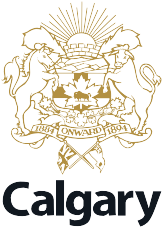 Office of the CouncillorsCOUNCILLOR JEROMY FARKASApril 16, 2019Jeff YangFalun Dafa Association of CalgaryEmail: calgaryfalundafa@gmail.comDear Mr. YangRe: 27th Anniversary – Falun Dafa GreetingFalun Dafa’s message of truthfulness, compassion, and forbearance resonates strongly in Calgary and across Canada. I commend the Falun Dafa Association of Calgary for sharing this discipline with Canadians. These values are central to our democratic society.Sincerely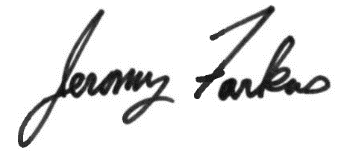 Jeromy Farkas Councillor, Ward 11